SKILLS CARD FOR EASY-TO-READ FACILITATORSSkills cards are documents that describes what a professional has to learn.They also describe what a professional should be able to do.Skills cards help companies know what they have to ask a professional in their job.This is the skills card for easy-to-read facilitators.Easy-to-read facilitators are people who support easy-to-read validators.Easy-to-read validators are people who check if easy-to-read texts are comprehensible.This skills card has 4 units.Units are like modules.Each unit consists of elements.Elements are like lessons.In each element, there are learning outcomes.Learning outcomes are the results that a student or trainee has to obtain.Learning outcomes are knowledge and abilities that the student or trainee has to learn.The 4 units are:Accessibility and end-usersEasy-to-read methodologyEasy-to-read facilitationManagement skillsThe title of the Unit 1 is Accessibility and end-users and it consists of 2 elements:Accessibility and Universal DesignIt is about some words that the trainee has to learn, for instance, what is accessibility, what is cognitive accessibility, what is inclusion or what is universal design.When the trainee finishes this element, this person will be able to:Explain what is accessibilityExplain what laws and technical rules are about equal rights for people with disabilities.  Explain what is cognitive accessibility Explain what types of accessible communication forms and formats exist Describe what is inclusion Describe the main ideas about universal design and how to apply them to communicationEnd-users and needsIt is about what is disability, what types of disabilities exist and what people with disability need.It is also about what intellectual disability means and who benefits from easy-to-read.When the trainee finishes this element, this person will be able to:Classify the different types of disabilities that existDescribe what people with disability needExplain what is the meaning of intellectual disability,reading difficulty and learning disabilityIdentify what barriers for understanding exist for people with reading and learning disabilityThe title of the Unit 2 is Easy-to-read methodology and it consists of 4 elements:Basic linguistic knowledgeIt is about the basics of grammar and spelling, for instance, how to use tenses or punctuation when you write.It is also about the different types of texts and text for audio and video.When the trainee finishes this element, this person will be able to:Apply the basics of grammar and spelling in the own languageIdentify the main different written text types, for instance, informative texts, legal texts or literatureExplain the characteristics of texts for audio and videoAnalysis of original textsIt is about how to extract the organisation of a text, its main ideas and the comprehension difficulties that a text can have.When the trainee finishes this element, this person will be able to:Apply tools to understand the organisation of a text to translate it into easy-to-read Identify the main possible comprehension difficulties in a textIdentify the main ideas of a text and write a summaryThe process of creating easy-to-read textIt is about how to translate a text into easy-to-read, who work to produce easy-to-read texts and what solutions a translator uses to obtain an easy-to-read translation.When the trainee finishes this element, this person will be able to:Describe how to do a translation into easy-to-read from another textDescribe how to create a brand-new easy-to-read textDescribe the different works and people involved to produce easy-to-read textsApply different solutions to translate different types of texts into easy-to-readText production using easy-to-read guidelinesIt is about the rules to write and design easy-to-read publications.It is also about the pictures that are appropriate for easy-to-read and solutions to make more simple audio and video contents.When the trainee finishes this element, this person will be able to:Apply the existing rules to write and design easy-to-read publicationsChoose appropriate accessible pictures or pictograms depending on the needs of readersApply solutions inspired in easy-to-read for audio and video contents The title of the Unit 3 is Easy-to-read facilitation and it consists of 4 elements:The facilitator's professional profileIt is about the profession of easy-to-read facilitators and the abilitiesthat a facilitator should have in the job.When the trainee finishes this element, this person will be able to:Describe the profession of easy-to-read facilitators and the tasks in the production of easy-to-read textsExplain the specific abilities that an easy-to-read facilitator needsExplain other abilities that an easy-to-read facilitator needsTeamwork skillsIt is about the abilities that a validator should have and how to create a validation team.It is also about how to work with a team and, specifically, with a validation team.When the trainee finishes this element, this person will be able to:Describe the specific abilities and other abilities that a validator should haveApply solutions to create a validation teamApply ideas to promote a work in teams with people with disabilities or other reading or learning difficultiesApply abilities to work in teams to organise an easy-to-read validation teamEasy-to-read facilitation strategiesIt is about how a facilitator identifies expressions, movements and other corporal signs from validators. It is also about facilitation strategies, which are ideas, proposals and solutions to promote that validators participate in validations.Finally, it is about the use of pictures and other images to communicate with people with more difficulties to talk.When the trainee finishes this element, this person will be able to:Identify expressions when they talk or move, or other corporal signs in validators.Apply facilitation strategies to check if validators have understood an easy-to-read textApply proposals and solutions so that validators discuss and communicate their comments on easy-to-read texts in validationsUse pictures, pictograms, audio and video for validationsQuality and reportingIt is about how to check that an easy-to-read text has a good quality and follow the easy-to-read rules.It is also about how to contact easy-to-read translators to communicate changes in validated easy-to-read texts.When the trainee finishes this element, this person will be able to:Identify what are the rules for quality in easy-to-read texts.Apply the quality rules to check an easy-to-read textWrite reports to explain changes and corrections of validated E2R textsThe title of the Unit 4 is Management skills and it consists of 5 elements:Planning and time management skillsIt is about how to plan and organise a validation, when a customer asks for it.It is also about what it is necessary to have and organise for a validation and how to plan the necessary time for a validation.When the trainee finishes this element, this person will be able to:Evaluate if a validation request is possible to do or notPlan, carry out and evaluate the own work and the work of the validation teamIdentify what is necessary for a validation and use the necessary toolsApply solutions to organise the time to validate a text and deliver it on-timeSkills to apply in working environmentsIt is about how to manage and solve conflicts in the team and what situations can be stressing.It is also about how people can adapt to changes in their jobs.When the trainee finishes this element, this person will be able to:Apply solutions to know from the team what conflicts can exist and how to solve themIdentify stressing situations and apply solutions to avoid that stressApply solutions so that workers can adapt better in their jobsComputer skillsIt is about the use of computing programmes,online websites that are interesting for easy-to-read, digital tools and devices that are useful for this work.When the trainee finishes this element, this person will be able to:Use computer tools to review and amend texts Use online dictionaries, picture databanks, pictograms and other internet websites useful for easy-to-readUse digital tools for communicationApply solution for digital devicesEntrepreneurial skillsIt is about how to create a plan to offer easy-to-read services as a company.It is also about how to sell easy-to-read services, ideas to meet customers and how to communicate that easy-to-read is useful.When the trainee finishes this element, this person will be able to:Create a plan to offer easy-to-read validation as a service for companiesApply solutions to identify possible customers and financeApply solutions to meet customers to sell easy-to-read as a serviceMake presentations and communicate in public that easy-to-read is usefulCross-functional skillsIt is about abilities that workers need in any profession, as questions about safety, hygiene and equality among persons.When the trainee finishes this element, this person will be able to:Describe the laws that exist about safety and hygiene in the workApply solutions to favour the equality for all peopleCopyrightThe document is proprietary of the TRAIN2VALIDATE partnership members. No copying or distributing, in any form or by any means, is allowed without the prior written agreement of the owner of the property rights.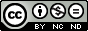 Attribution-NonCommercial-NoDerivs
CC BY-NC-NDDisclaimerThis project has been funded with support from the European Commission.This publication reflects the views only of the authors, and the Commission cannot be held responsible for any use which may be made of the information contained therein.